EXAMPLES OF PROJECTS AND PUBLICATIONS - VISIT MY LINKED IN PROFILE: https://www.linkedin.com/in/zh-jhb/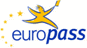 EuropassCurriculum VitaeEuropassCurriculum Vitae  Linkedin profile: www.linkedin.com/in/zh-jhb/  Linkedin profile: www.linkedin.com/in/zh-jhb/  Linkedin profile: www.linkedin.com/in/zh-jhb/  Linkedin profile: www.linkedin.com/in/zh-jhb/  Linkedin profile: www.linkedin.com/in/zh-jhb/  Linkedin profile: www.linkedin.com/in/zh-jhb/  Linkedin profile: www.linkedin.com/in/zh-jhb/  Linkedin profile: www.linkedin.com/in/zh-jhb/  Linkedin profile: www.linkedin.com/in/zh-jhb/  Linkedin profile: www.linkedin.com/in/zh-jhb/  Linkedin profile: www.linkedin.com/in/zh-jhb/  Linkedin profile: www.linkedin.com/in/zh-jhb/  Linkedin profile: www.linkedin.com/in/zh-jhb/Personal informationPersonal informationFirst name(s) / Surname(s) First name(s) / Surname(s) Zdenek Hastaba    Zdenek Hastaba    Zdenek Hastaba    Zdenek Hastaba    Zdenek Hastaba    Zdenek Hastaba    Zdenek Hastaba    Zdenek Hastaba    Zdenek Hastaba    Zdenek Hastaba    Zdenek Hastaba    Zdenek Hastaba    Zdenek Hastaba    Address(es)Address(es)Srdov 5, Úštěk 411 45, Czech RepublicSrdov 5, Úštěk 411 45, Czech RepublicSrdov 5, Úštěk 411 45, Czech RepublicSrdov 5, Úštěk 411 45, Czech RepublicSrdov 5, Úštěk 411 45, Czech RepublicSrdov 5, Úštěk 411 45, Czech RepublicSrdov 5, Úštěk 411 45, Czech RepublicSrdov 5, Úštěk 411 45, Czech RepublicSrdov 5, Úštěk 411 45, Czech RepublicSrdov 5, Úštěk 411 45, Czech RepublicSrdov 5, Úštěk 411 45, Czech RepublicSrdov 5, Úštěk 411 45, Czech RepublicSrdov 5, Úštěk 411 45, Czech RepublicTelephone(s)Telephone(s)+420602252046+420602252046+420602252046+420602252046+420602252046::::+420602252046+420602252046+420602252046+420602252046E-mailE-mailinfo@citramar.czinfo@citramar.czinfo@citramar.czinfo@citramar.czinfo@citramar.czinfo@citramar.czinfo@citramar.czinfo@citramar.czinfo@citramar.czinfo@citramar.czinfo@citramar.czinfo@citramar.czinfo@citramar.czNationalityNationalityCzechCzechCzechCzechCzechCzechCzechCzechCzechCzechCzechCzechCzechWork experienceWork experience35 years as full time translator – freelancerm including several years as in-house translator35 years as full time translator – freelancerm including several years as in-house translator35 years as full time translator – freelancerm including several years as in-house translator35 years as full time translator – freelancerm including several years as in-house translator35 years as full time translator – freelancerm including several years as in-house translator35 years as full time translator – freelancerm including several years as in-house translator35 years as full time translator – freelancerm including several years as in-house translator35 years as full time translator – freelancerm including several years as in-house translator35 years as full time translator – freelancerm including several years as in-house translator35 years as full time translator – freelancerm including several years as in-house translator35 years as full time translator – freelancerm including several years as in-house translator35 years as full time translator – freelancerm including several years as in-house translator35 years as full time translator – freelancerm including several years as in-house translatorProfessional associationsProfessional associationsJTP UNION , Freelance translator since 1990 , full timeJTP UNION , Freelance translator since 1990 , full timeJTP UNION , Freelance translator since 1990 , full timeJTP UNION , Freelance translator since 1990 , full timeJTP UNION , Freelance translator since 1990 , full timeJTP UNION , Freelance translator since 1990 , full timeJTP UNION , Freelance translator since 1990 , full timeJTP UNION , Freelance translator since 1990 , full timeJTP UNION , Freelance translator since 1990 , full timeJTP UNION , Freelance translator since 1990 , full timeJTP UNION , Freelance translator since 1990 , full timeJTP UNION , Freelance translator since 1990 , full timeJTP UNION , Freelance translator since 1990 , full timeOccupation or position heldOccupation or position heldmainly self-employed all that timemainly self-employed all that timemainly self-employed all that timemainly self-employed all that timemainly self-employed all that timemainly self-employed all that timemainly self-employed all that timemainly self-employed all that timemainly self-employed all that timemainly self-employed all that timemainly self-employed all that timemainly self-employed all that timemainly self-employed all that timeMain activities and responsibilitiesMain activities and responsibilitiesrich and long experience in translations for nuclear power industry, media texts (entertainment and also commercially and technically related, pharmaceutics, medical (including medical examination and autopsy reports, death certificates, dietology etc.), civil engineering, technology and machinery, agriculture, commerce, marketing, manuals, home appliances, veterinary and nutrition products ,fiction (over 40 translated and published books), business and legal docs incl. contracts, OHSAS, Fire Protection, employment contracts etc.rich and long experience in translations for nuclear power industry, media texts (entertainment and also commercially and technically related, pharmaceutics, medical (including medical examination and autopsy reports, death certificates, dietology etc.), civil engineering, technology and machinery, agriculture, commerce, marketing, manuals, home appliances, veterinary and nutrition products ,fiction (over 40 translated and published books), business and legal docs incl. contracts, OHSAS, Fire Protection, employment contracts etc.rich and long experience in translations for nuclear power industry, media texts (entertainment and also commercially and technically related, pharmaceutics, medical (including medical examination and autopsy reports, death certificates, dietology etc.), civil engineering, technology and machinery, agriculture, commerce, marketing, manuals, home appliances, veterinary and nutrition products ,fiction (over 40 translated and published books), business and legal docs incl. contracts, OHSAS, Fire Protection, employment contracts etc.rich and long experience in translations for nuclear power industry, media texts (entertainment and also commercially and technically related, pharmaceutics, medical (including medical examination and autopsy reports, death certificates, dietology etc.), civil engineering, technology and machinery, agriculture, commerce, marketing, manuals, home appliances, veterinary and nutrition products ,fiction (over 40 translated and published books), business and legal docs incl. contracts, OHSAS, Fire Protection, employment contracts etc.rich and long experience in translations for nuclear power industry, media texts (entertainment and also commercially and technically related, pharmaceutics, medical (including medical examination and autopsy reports, death certificates, dietology etc.), civil engineering, technology and machinery, agriculture, commerce, marketing, manuals, home appliances, veterinary and nutrition products ,fiction (over 40 translated and published books), business and legal docs incl. contracts, OHSAS, Fire Protection, employment contracts etc.rich and long experience in translations for nuclear power industry, media texts (entertainment and also commercially and technically related, pharmaceutics, medical (including medical examination and autopsy reports, death certificates, dietology etc.), civil engineering, technology and machinery, agriculture, commerce, marketing, manuals, home appliances, veterinary and nutrition products ,fiction (over 40 translated and published books), business and legal docs incl. contracts, OHSAS, Fire Protection, employment contracts etc.rich and long experience in translations for nuclear power industry, media texts (entertainment and also commercially and technically related, pharmaceutics, medical (including medical examination and autopsy reports, death certificates, dietology etc.), civil engineering, technology and machinery, agriculture, commerce, marketing, manuals, home appliances, veterinary and nutrition products ,fiction (over 40 translated and published books), business and legal docs incl. contracts, OHSAS, Fire Protection, employment contracts etc.rich and long experience in translations for nuclear power industry, media texts (entertainment and also commercially and technically related, pharmaceutics, medical (including medical examination and autopsy reports, death certificates, dietology etc.), civil engineering, technology and machinery, agriculture, commerce, marketing, manuals, home appliances, veterinary and nutrition products ,fiction (over 40 translated and published books), business and legal docs incl. contracts, OHSAS, Fire Protection, employment contracts etc.rich and long experience in translations for nuclear power industry, media texts (entertainment and also commercially and technically related, pharmaceutics, medical (including medical examination and autopsy reports, death certificates, dietology etc.), civil engineering, technology and machinery, agriculture, commerce, marketing, manuals, home appliances, veterinary and nutrition products ,fiction (over 40 translated and published books), business and legal docs incl. contracts, OHSAS, Fire Protection, employment contracts etc.rich and long experience in translations for nuclear power industry, media texts (entertainment and also commercially and technically related, pharmaceutics, medical (including medical examination and autopsy reports, death certificates, dietology etc.), civil engineering, technology and machinery, agriculture, commerce, marketing, manuals, home appliances, veterinary and nutrition products ,fiction (over 40 translated and published books), business and legal docs incl. contracts, OHSAS, Fire Protection, employment contracts etc.rich and long experience in translations for nuclear power industry, media texts (entertainment and also commercially and technically related, pharmaceutics, medical (including medical examination and autopsy reports, death certificates, dietology etc.), civil engineering, technology and machinery, agriculture, commerce, marketing, manuals, home appliances, veterinary and nutrition products ,fiction (over 40 translated and published books), business and legal docs incl. contracts, OHSAS, Fire Protection, employment contracts etc.rich and long experience in translations for nuclear power industry, media texts (entertainment and also commercially and technically related, pharmaceutics, medical (including medical examination and autopsy reports, death certificates, dietology etc.), civil engineering, technology and machinery, agriculture, commerce, marketing, manuals, home appliances, veterinary and nutrition products ,fiction (over 40 translated and published books), business and legal docs incl. contracts, OHSAS, Fire Protection, employment contracts etc.rich and long experience in translations for nuclear power industry, media texts (entertainment and also commercially and technically related, pharmaceutics, medical (including medical examination and autopsy reports, death certificates, dietology etc.), civil engineering, technology and machinery, agriculture, commerce, marketing, manuals, home appliances, veterinary and nutrition products ,fiction (over 40 translated and published books), business and legal docs incl. contracts, OHSAS, Fire Protection, employment contracts etc.Name and address of employerName and address of employerCitramar s.r.o.Citramar s.r.o.Citramar s.r.o.Citramar s.r.o.Citramar s.r.o.Citramar s.r.o.Citramar s.r.o.Citramar s.r.o.Citramar s.r.o.Citramar s.r.o.Citramar s.r.o.Citramar s.r.o.Citramar s.r.o.Type of business or sectorType of business or sectortechnical translations, business and legal translations of technical drawings, heavy and light industry, power industry, transport, agriculture, environment, occupational health and safety, veterinary products, pharmaceutics, medical devices -manuals etc. manual s of consumer goods, photo, video, fiction, self-help books etc.technical translations, business and legal translations of technical drawings, heavy and light industry, power industry, transport, agriculture, environment, occupational health and safety, veterinary products, pharmaceutics, medical devices -manuals etc. manual s of consumer goods, photo, video, fiction, self-help books etc.technical translations, business and legal translations of technical drawings, heavy and light industry, power industry, transport, agriculture, environment, occupational health and safety, veterinary products, pharmaceutics, medical devices -manuals etc. manual s of consumer goods, photo, video, fiction, self-help books etc.technical translations, business and legal translations of technical drawings, heavy and light industry, power industry, transport, agriculture, environment, occupational health and safety, veterinary products, pharmaceutics, medical devices -manuals etc. manual s of consumer goods, photo, video, fiction, self-help books etc.technical translations, business and legal translations of technical drawings, heavy and light industry, power industry, transport, agriculture, environment, occupational health and safety, veterinary products, pharmaceutics, medical devices -manuals etc. manual s of consumer goods, photo, video, fiction, self-help books etc.technical translations, business and legal translations of technical drawings, heavy and light industry, power industry, transport, agriculture, environment, occupational health and safety, veterinary products, pharmaceutics, medical devices -manuals etc. manual s of consumer goods, photo, video, fiction, self-help books etc.technical translations, business and legal translations of technical drawings, heavy and light industry, power industry, transport, agriculture, environment, occupational health and safety, veterinary products, pharmaceutics, medical devices -manuals etc. manual s of consumer goods, photo, video, fiction, self-help books etc.technical translations, business and legal translations of technical drawings, heavy and light industry, power industry, transport, agriculture, environment, occupational health and safety, veterinary products, pharmaceutics, medical devices -manuals etc. manual s of consumer goods, photo, video, fiction, self-help books etc.technical translations, business and legal translations of technical drawings, heavy and light industry, power industry, transport, agriculture, environment, occupational health and safety, veterinary products, pharmaceutics, medical devices -manuals etc. manual s of consumer goods, photo, video, fiction, self-help books etc.technical translations, business and legal translations of technical drawings, heavy and light industry, power industry, transport, agriculture, environment, occupational health and safety, veterinary products, pharmaceutics, medical devices -manuals etc. manual s of consumer goods, photo, video, fiction, self-help books etc.technical translations, business and legal translations of technical drawings, heavy and light industry, power industry, transport, agriculture, environment, occupational health and safety, veterinary products, pharmaceutics, medical devices -manuals etc. manual s of consumer goods, photo, video, fiction, self-help books etc.technical translations, business and legal translations of technical drawings, heavy and light industry, power industry, transport, agriculture, environment, occupational health and safety, veterinary products, pharmaceutics, medical devices -manuals etc. manual s of consumer goods, photo, video, fiction, self-help books etc.technical translations, business and legal translations of technical drawings, heavy and light industry, power industry, transport, agriculture, environment, occupational health and safety, veterinary products, pharmaceutics, medical devices -manuals etc. manual s of consumer goods, photo, video, fiction, self-help books etc.Education and trainingEducation and trainingDatesDates1992 state exams in Spanish and English1992 state exams in Spanish and English1992 state exams in Spanish and English1992 state exams in Spanish and English1992 state exams in Spanish and English1992 state exams in Spanish and English1992 state exams in Spanish and English1992 state exams in Spanish and English1992 state exams in Spanish and English1992 state exams in Spanish and English1992 state exams in Spanish and English1992 state exams in Spanish and English1992 state exams in Spanish and EnglishTitle of qualification awardedTitle of qualification awarded1991 final exams in Portuguese1991 final exams in Portuguese1991 final exams in Portuguese1991 final exams in Portuguese1991 final exams in Portuguese1991 final exams in Portuguese1991 final exams in Portuguese1991 final exams in Portuguese1991 final exams in Portuguese1991 final exams in Portuguese1991 final exams in Portuguese1991 final exams in Portuguese1991 final exams in PortuguesePrincipal subjects/occupational skills coveredPrincipal subjects/occupational skills covered1983 A levels at Gymnasium Klatovy, + Higher specialisation in agriculture and machinery (ZVOP)1983 A levels at Gymnasium Klatovy, + Higher specialisation in agriculture and machinery (ZVOP)1983 A levels at Gymnasium Klatovy, + Higher specialisation in agriculture and machinery (ZVOP)1983 A levels at Gymnasium Klatovy, + Higher specialisation in agriculture and machinery (ZVOP)1983 A levels at Gymnasium Klatovy, + Higher specialisation in agriculture and machinery (ZVOP)1983 A levels at Gymnasium Klatovy, + Higher specialisation in agriculture and machinery (ZVOP)1983 A levels at Gymnasium Klatovy, + Higher specialisation in agriculture and machinery (ZVOP)1983 A levels at Gymnasium Klatovy, + Higher specialisation in agriculture and machinery (ZVOP)1983 A levels at Gymnasium Klatovy, + Higher specialisation in agriculture and machinery (ZVOP)1983 A levels at Gymnasium Klatovy, + Higher specialisation in agriculture and machinery (ZVOP)1983 A levels at Gymnasium Klatovy, + Higher specialisation in agriculture and machinery (ZVOP)1983 A levels at Gymnasium Klatovy, + Higher specialisation in agriculture and machinery (ZVOP)1983 A levels at Gymnasium Klatovy, + Higher specialisation in agriculture and machinery (ZVOP)Name and type of organisation providing education and trainingName and type of organisation providing education and training1989-1992  State language school in Plzen, Czech Republic (Spanish, English)1992 -1994 Gate language school , Plzen, (Portuguese), University of Metaphysics1989-1992  State language school in Plzen, Czech Republic (Spanish, English)1992 -1994 Gate language school , Plzen, (Portuguese), University of Metaphysics1989-1992  State language school in Plzen, Czech Republic (Spanish, English)1992 -1994 Gate language school , Plzen, (Portuguese), University of Metaphysics1989-1992  State language school in Plzen, Czech Republic (Spanish, English)1992 -1994 Gate language school , Plzen, (Portuguese), University of Metaphysics1989-1992  State language school in Plzen, Czech Republic (Spanish, English)1992 -1994 Gate language school , Plzen, (Portuguese), University of Metaphysics1989-1992  State language school in Plzen, Czech Republic (Spanish, English)1992 -1994 Gate language school , Plzen, (Portuguese), University of Metaphysics1989-1992  State language school in Plzen, Czech Republic (Spanish, English)1992 -1994 Gate language school , Plzen, (Portuguese), University of Metaphysics1989-1992  State language school in Plzen, Czech Republic (Spanish, English)1992 -1994 Gate language school , Plzen, (Portuguese), University of Metaphysics1989-1992  State language school in Plzen, Czech Republic (Spanish, English)1992 -1994 Gate language school , Plzen, (Portuguese), University of Metaphysics1989-1992  State language school in Plzen, Czech Republic (Spanish, English)1992 -1994 Gate language school , Plzen, (Portuguese), University of Metaphysics1989-1992  State language school in Plzen, Czech Republic (Spanish, English)1992 -1994 Gate language school , Plzen, (Portuguese), University of Metaphysics1989-1992  State language school in Plzen, Czech Republic (Spanish, English)1992 -1994 Gate language school , Plzen, (Portuguese), University of Metaphysics1989-1992  State language school in Plzen, Czech Republic (Spanish, English)1992 -1994 Gate language school , Plzen, (Portuguese), University of MetaphysicsLevel in national or international classificationLevel in national or international classificationC2  -C1C2  -C1C2  -C1C2  -C1C2  -C1C2  -C1C2  -C1C2  -C1C2  -C1C2  -C1C2  -C1C2  -C1C2  -C1Personal skills and competencesPersonal skills and competencesExcellent Trados and Multiterm Skills, X BenchExcellent Trados and Multiterm Skills, X BenchExcellent Trados and Multiterm Skills, X BenchExcellent Trados and Multiterm Skills, X BenchExcellent Trados and Multiterm Skills, X BenchExcellent Trados and Multiterm Skills, X BenchExcellent Trados and Multiterm Skills, X BenchExcellent Trados and Multiterm Skills, X BenchExcellent Trados and Multiterm Skills, X BenchExcellent Trados and Multiterm Skills, X BenchExcellent Trados and Multiterm Skills, X BenchExcellent Trados and Multiterm Skills, X BenchExcellent Trados and Multiterm Skills, X BenchMother tongue(s)Mother tongue(s)CZ, CZ, CZ, CZ, CZ, CZ, CZ, CZ, CZ, CZ, CZ, CZ, CZ, Other language(s)Other language(s)ENG, PORT, ESPENG, PORT, ESPENG, PORT, ESPENG, PORT, ESPENG, PORT, ESPENG, PORT, ESPENG, PORT, ESPENG, PORT, ESPENG, PORT, ESPENG, PORT, ESPENG, PORT, ESPENG, PORT, ESPENG, PORT, ESPUnderstandingUnderstandingUnderstandingUnderstandingUnderstandingSpeakingSpeakingSpeakingSpeakingSpeakingWritingWritingEuropean level (*)European level (*)ListeningListeningSpoken interactionSpoken interactionSpoken productionSpoken productionSpoken productionSpanishSpanishC2Proficient userC2Proficient userProficient userC1Proficient userC1C1Proficient userC2Proficient userEnglishEnglishC2Proficient userC2Proficient userProficient userC1Proficient userC1C1Proficient userC2Proficient userPortuguessePortuguesseC2Independent userC2Independent userIndependent userC1Independent userC1C1Independent userC1Independent user(*) Common European Framework of Reference for Languages(*) Common European Framework of Reference for Languages(*) Common European Framework of Reference for Languages(*) Common European Framework of Reference for Languages(*) Common European Framework of Reference for Languages(*) Common European Framework of Reference for Languages(*) Common European Framework of Reference for Languages(*) Common European Framework of Reference for Languages(*) Common European Framework of Reference for Languages(*) Common European Framework of Reference for Languages(*) Common European Framework of Reference for Languages(*) Common European Framework of Reference for Languages(*) Common European Framework of Reference for LanguagesTechnical skills and competencesTechnical skills and competencesSpecialisation in agriculture and machinery (Gymnazium Klatovy 1983), practical experience in power industry, Translations of literary works,  over 40 issued pieces with some reprintsSpecialisation in agriculture and machinery (Gymnazium Klatovy 1983), practical experience in power industry, Translations of literary works,  over 40 issued pieces with some reprintsSpecialisation in agriculture and machinery (Gymnazium Klatovy 1983), practical experience in power industry, Translations of literary works,  over 40 issued pieces with some reprintsSpecialisation in agriculture and machinery (Gymnazium Klatovy 1983), practical experience in power industry, Translations of literary works,  over 40 issued pieces with some reprintsSpecialisation in agriculture and machinery (Gymnazium Klatovy 1983), practical experience in power industry, Translations of literary works,  over 40 issued pieces with some reprintsSpecialisation in agriculture and machinery (Gymnazium Klatovy 1983), practical experience in power industry, Translations of literary works,  over 40 issued pieces with some reprintsSpecialisation in agriculture and machinery (Gymnazium Klatovy 1983), practical experience in power industry, Translations of literary works,  over 40 issued pieces with some reprintsSpecialisation in agriculture and machinery (Gymnazium Klatovy 1983), practical experience in power industry, Translations of literary works,  over 40 issued pieces with some reprintsSpecialisation in agriculture and machinery (Gymnazium Klatovy 1983), practical experience in power industry, Translations of literary works,  over 40 issued pieces with some reprintsSpecialisation in agriculture and machinery (Gymnazium Klatovy 1983), practical experience in power industry, Translations of literary works,  over 40 issued pieces with some reprintsSpecialisation in agriculture and machinery (Gymnazium Klatovy 1983), practical experience in power industry, Translations of literary works,  over 40 issued pieces with some reprintsSpecialisation in agriculture and machinery (Gymnazium Klatovy 1983), practical experience in power industry, Translations of literary works,  over 40 issued pieces with some reprintsSpecialisation in agriculture and machinery (Gymnazium Klatovy 1983), practical experience in power industry, Translations of literary works,  over 40 issued pieces with some reprintsComputer skills and competencesComputer skills and competencesGood command of MS OfficeExcellent command of TRANSIT XV full version, SDL Studio Trados 2017-2022, Multiterm 2022 full versions., Poedit for software stringsGood command of MS OfficeExcellent command of TRANSIT XV full version, SDL Studio Trados 2017-2022, Multiterm 2022 full versions., Poedit for software stringsGood command of MS OfficeExcellent command of TRANSIT XV full version, SDL Studio Trados 2017-2022, Multiterm 2022 full versions., Poedit for software stringsGood command of MS OfficeExcellent command of TRANSIT XV full version, SDL Studio Trados 2017-2022, Multiterm 2022 full versions., Poedit for software stringsGood command of MS OfficeExcellent command of TRANSIT XV full version, SDL Studio Trados 2017-2022, Multiterm 2022 full versions., Poedit for software stringsGood command of MS OfficeExcellent command of TRANSIT XV full version, SDL Studio Trados 2017-2022, Multiterm 2022 full versions., Poedit for software stringsGood command of MS OfficeExcellent command of TRANSIT XV full version, SDL Studio Trados 2017-2022, Multiterm 2022 full versions., Poedit for software stringsGood command of MS OfficeExcellent command of TRANSIT XV full version, SDL Studio Trados 2017-2022, Multiterm 2022 full versions., Poedit for software stringsGood command of MS OfficeExcellent command of TRANSIT XV full version, SDL Studio Trados 2017-2022, Multiterm 2022 full versions., Poedit for software stringsGood command of MS OfficeExcellent command of TRANSIT XV full version, SDL Studio Trados 2017-2022, Multiterm 2022 full versions., Poedit for software stringsGood command of MS OfficeExcellent command of TRANSIT XV full version, SDL Studio Trados 2017-2022, Multiterm 2022 full versions., Poedit for software stringsGood command of MS OfficeExcellent command of TRANSIT XV full version, SDL Studio Trados 2017-2022, Multiterm 2022 full versions., Poedit for software stringsGood command of MS OfficeExcellent command of TRANSIT XV full version, SDL Studio Trados 2017-2022, Multiterm 2022 full versions., Poedit for software strings